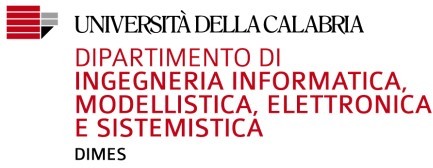 Alla Segreteria studentidel DIMESOggetto: Partecipazione alla SEDUTA ORDINARIA (ANTE DM 509/DDMM 509/270) CORSI DI STUDIO TRIENNALI E MAGISTRALI 11-15 settembre 2023Il/la sottoscritto/a………………………………………Matricola   ……………………………………………….Indirizzo e-mail istituzionale:………………………………Corso di studio (specificare se triennale o magistrale)………………………...……………………….*Iscritto all’anno accademico (specificare l’ultimo anno di iscrizione)…………………………………………DICHIARA DI Intendere partecipare alla Seduta di laurea ordinaria DIMES di settembre 2023;Luogo ……….Data  …………….Firma									…………………………………..